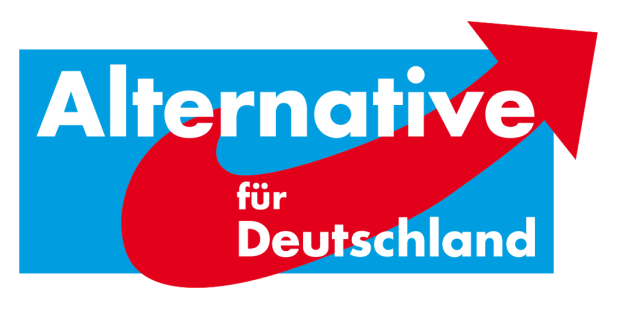 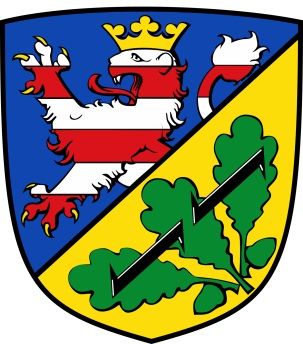 AfD-Fraktion Bad Karlshafen•Friedrich-Ebert-Str. 14•34385 Bad KarlshafenStadt Bad KarlshafenHafenplatz 834385 Bad Karlshafenz. Hd. Herrn Marcus DittrichStadtverordnetenvorsteher1. Antrag der AfD-Fraktion Bad Karlshafen – Änderung von §29 Niederschrift Absatz (5) der Geschäftsordnung der Stadtverordnetenversammlung und der Ausschüsse der Stadt Bad Karlshafen vom 21.08.2010 zur Behandlung in der Stadtverordnetensitzung am 07.06.2016 Sehr geehrte Damen und Herren,die AfD-Fraktion beantragt hiermit eine Änderung der Geschäftsordnung der Stadtverordnetenversammlung.Beschlussvorschlag:Die Stadtverordnetenversammlung beschließt, den §29 Niederschrift Absatz (5) der Geschäftsordnung der Stadtverordnetenversammlung:„(5) Zur Information der Bevölkerung wird der wesentliche Inhalt der Niederschriftin geeigneter Weise veröffentlicht, soweit er sich nicht auf Verhandlungsgegenständebezieht, die in nicht-öffentlicher Sitzung erörtert wurden.“in den Wortlaut:(5) Zur Information der Bevölkerung wird die komplette Niederschrift öffentlicher Stadtverordnetenversammlungen auf der Internet-Seite der Stadt Bad Karlshafen und in weiterer, geeigneter Weise veröffentlicht. Diese Regelung gilt nicht für Inhalte, deren Verhandlungsgegenstände in nicht-öffentlicher Sitzung erörtert wurden. zu ändern.BegründungDie AfD-Fraktion Bad Karlshafen/Helmarshausen sieht, wie sich zunehmend immer weniger Bürger für besonders die Kommunalpolitik interessieren und damit beginnen, sich von ihr abzukehren. Nicht nur die sinkende Wahlbeteiligung sondern auch die Grundstimmung in der Bevölkerung hat sich in den letzten Jahren eher negativ als positiv entwickelt.Die AfD hat es sich zum Ziel gesetzt, gerade den Menschen, welche sich von der Politik nicht mehr vertreten und repräsentiert fühlen eine Stimme zu geben und sie wieder in den politischen Diskurs zu integrieren. Politik kann nur funktionieren, wenn wir allen Wählerinnen und Wählern verdeutlichen, dass wir für sie und nicht gegen sie arbeiten.Über die von uns beantragte Änderung der Geschäftsordnung bringen wir mehr Transparenz in die Abstimmungen und Verläufe der Stadtverordnetenversammlung und können so, nachhaltig Mehrwert für interessierte Bürgerinnen und Bürger schaffen. Es ist uns schier unverständlich, warum eine Niederschrift nur in „wesentlichen Teilen“ und in einer nicht weiter definierten, „geeigneten Weise“ veröffentlicht werden soll. Die Bürger haben bei einer öffentlichen Sitzung die Chance, die komplette Sitzung mit zu verfolgen. Warum soll Ihnen also nicht das Recht zugestanden werden, auch eine vollständige Sitzungsniederschrift einsehen zu können? Gleichzeitig dazu haben wir doch schon länger über die Website der Stadt Bad Karlshafen die wunderbare Möglichkeit, die Niederschriften - ebenso wie im passwortgeschützten Bereich für Stadtverordnete - bekannt zu machen. Als schönes Beispiel ist die Stadt Trendelburg anzuführen, welche neben den Niederschriften der Stadtverordnetenversammlungen sogar die Protokolle des Haupt- und Finanzausschusses auf ihrer Internet-Seite publiziert. Wir bitten Sie daher den oben genannten Beschlussvorschlag anzunehmen und so ein deutliches Zeichen der Offenheit an die Bevölkerung zu senden.Mit alternativen Grüßen Florian Kohlweg Vorstandssprecher FraktionsvorsitzenderStellv. StadtverordnetenvorsteherAlternative für Deutschland Landkreis Kassel